Design and Control of Steam Flow in Cement Production Process using Neural Network Based ControllersMustefa Jibril1, Messay Tadese2, Eliyas Alemayehu Tadese31 Msc, School of Electrical & Computer Engineering, Dire Dawa Institute of Technology, Dire Dawa, Ethiopia2 Msc, School of Electrical & Computer Engineering, Dire Dawa Institute of Technology, Dire Dawa, Ethiopia3 Msc, Faculty of Electrical & Computer Engineering, Jimma Institute of Technology, Jimma, EthiopiaAbstract: In this paper a NARMA L2, model reference and neural network predictive controller is utilized in order to control the output flow rate of the steam in furnace by controlling the steam flow valve. The steam flow control system is basically a feedback control system which is mostly used in cement production industries. The design of the system with the proposed controllers is done with Matlab/Simulink toolbox. The system is designed for the actual steam flow output to track the desired steam that is given to the system as input for two desired steam input signals (step and sine wave). In order to analyze the performance of the system, comparison of the proposed controllers is done by simulating the system for the two reference signals for the system with and without sensor noise disturbance. Finally the comparison results prove the effectiveness of the presented process control system with model reference controller.[Mustefa Jibril, Messay Tadese, Eliyas Alemayehu Tadese. Design and Control of Steam Flow in Cement Production Process using Neural Network Based Controllers. Researcher 2020;12(5):76-84]. ISSN 1553-9865 (print); ISSN 2163-8950 (online). http://www.sciencepub.net/researcher. 9. doi:10.7537/marsrsj120520.09.Keywords: NARMA L2, Model reference controller, Predictive controllerIntroductionProcess engineers are regularly chargeable for the operation of chemical approaches. As these methods turn out to be large scale and/or extra complicated, the position of control automation becomes increasingly essential. To automate the operation of a process, it's far important to use measurements of process outputs or disturbance inputs to make selections approximately the proper values of manipulated inputs.A chemical- process working unit frequently includes numerous unit operations. The control of a working unit is commonly reduced to considering the manipulated of every unit operation one at a time. Even so, every unit operation may also have a couple of, on occasion conflicting targets, so the development of manipulate goals isn't a trivial trouble.The closed loop drift control system is basically a remarks control system. Process loop control which utilized in chemical and petrochemical vegetation, oil refineries, metallic plant, cement kilns, paper milling and pharmaceuticals, waste water treatment plant and so forth. The early production system became herbal scale up version of the conventional manual practices. In drift control loop numerous element are used which carry out accurately according their function.Once the control structure is determined, it's far vital to determine on the manipulate set of rules. The control algorithm uses measured output variable values (alongside desired output values) to exchange the manipulated input variable. A manipulate algorithm has some of control parameters, which have to be “tuned” (adjusted) to have perfect performance. Often the tuning is accomplished on a simulation model earlier than implementing the control strategy on the actual method. Mathematical modelThe process control system of a cement factory controller which controls the outlet steam a long with terminal variable is shown in Figure 1 below. The input is voltage V (s) and the output is outlet steam Q (s).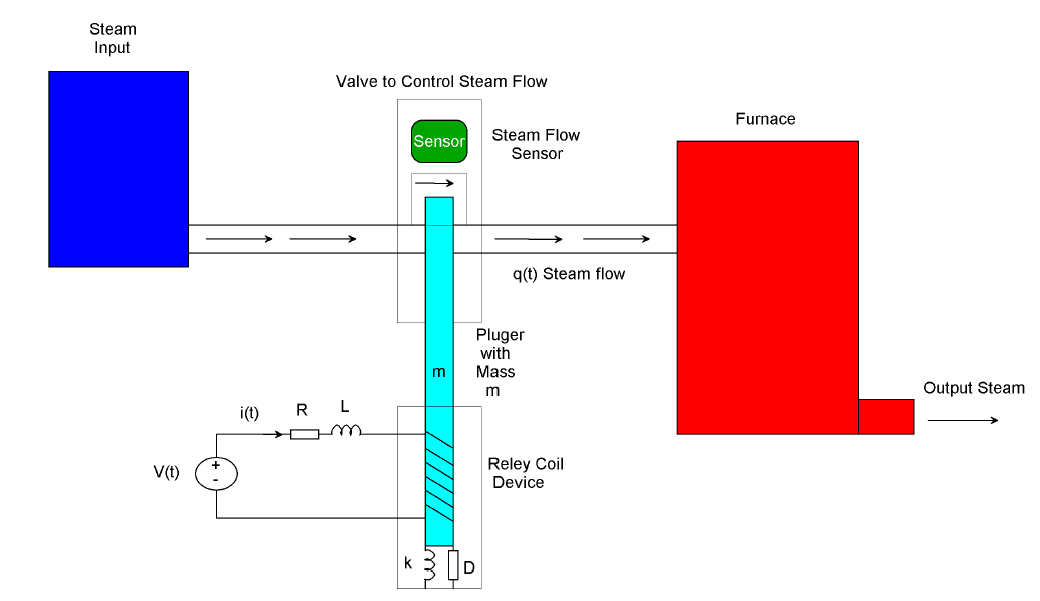 Figure 1 Cement factory process control diagramFor the electrical circuit, V (t) isTaking the Laplace transform of equation (1) yields:The transfer function of input voltage to output current becomeThe mechanical force developed in the relay coil device for the plunger isWhereKm= Relay constant N/AThe equation of motion of the plunger isTaking the Laplace transformThe transfer function of input current to output displacement becomeFor the steam flowWherer (t)= steam flow sensor transfer functionp= sensor sensitivityThe transfer function of the input displacement to the output steam becomeThe overall transfer function of the input voltage to the output steam is computed by multiplying equation 3, 7 and 9 yields to The parameters of the system is shown in Table 1 belowTable 1 Parameter of the systemThe numerical value of the transfer function will beProposed Controllers DesignNARMA-L2 Controller DesignOne of the primary capabilities of the NARMA-L2 neuro-controller is to transform nonlinear system dynamics into linear dynamics by canceling the nonlinearities. We starts off evolved by means of describing how the identified neural community model may be used to design a controller. The advantage of the NARMA-L2 form is that you may remedy for the control input that reasons the system output to observe a reference signal: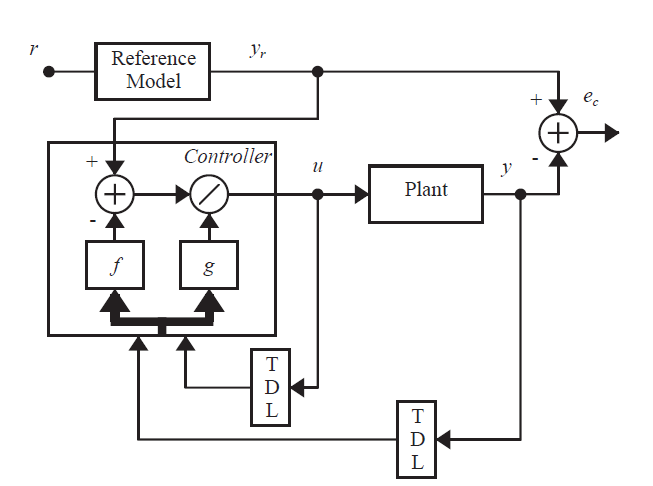 Figure 2 NARMA-L2 Controller.Model Reference Controller DesignThe model reference controller is designed to include two neural networks: a neural network controller and a neural network plant model, as shown in Figure 3. The plant model is diagnosed first, after which the controller is trained in order that the plant output follows the reference model output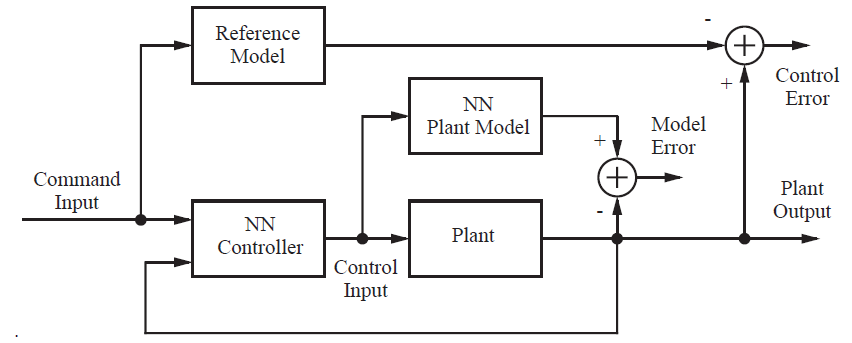 Figure 3 Model Reference Control ArchitecturePredictive Controller DesignThere are distinctive varieties of neural network predictive controller which can be based on linear model controllers. The proposed neural network predictive controller uses a neural network model of a nonlinear plant to predict destiny plant overall performance. The proposed controller then calculates the manipulated input to be able to optimize plant overall performance over a specific destiny time horizon. The primary goal of the model predictive control is to decide the neural network plant model. Then, the plant model is utilized by the controller to predict destiny overall performance. The technique is represented by using Figure 4.Table 2 illustrates the network architecture, training data and training parameters of the proposed controllers.Table 2 Neural network Parameters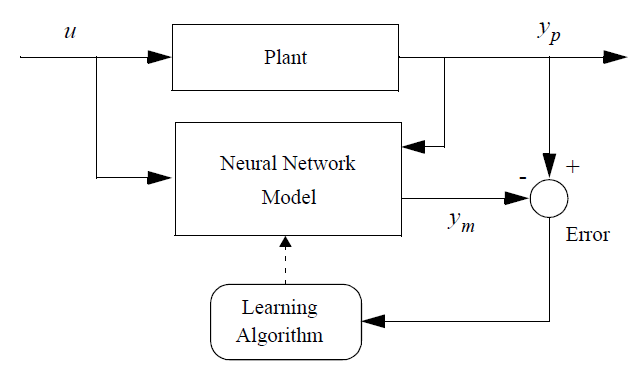 Figure 4 Plant IdentificationResult and DiscussionIn this section, comparison of the proposed controllers for tracking the desired steam input signals (step and sine wave) with and without steam flow sensor disturbance will be simulated and analyzed.Comparison of the Proposed Controllers for Tracking Desired Steam Input Step SignalThe Simulink model of the process control system with the proposed controllers for tracking the desired steam input step signal is shown in Figure 5 below.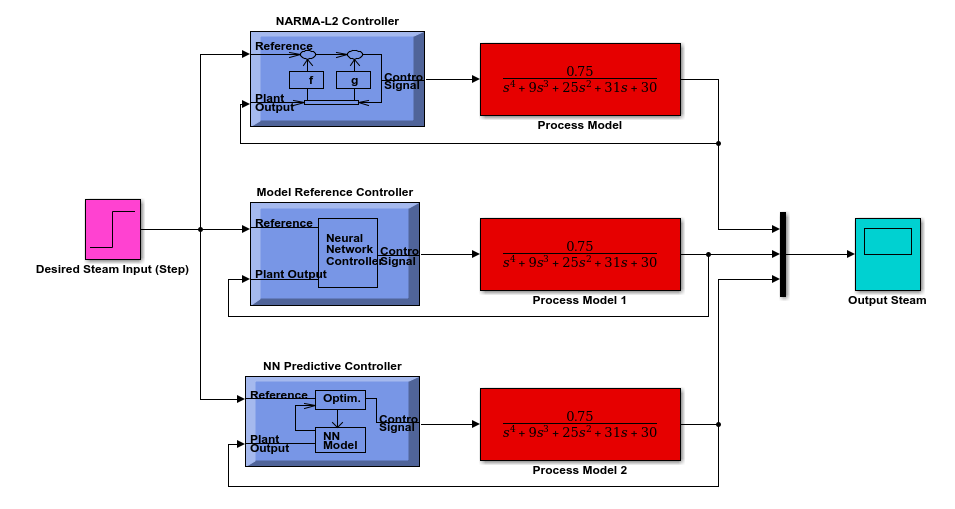 Figure 5 Simulink model of the process control system with the proposed controllers for tracking the desired steam input step signalThe simulation result of the process control system with the proposed controllers for tracking the desired steam input step signal is shown in Figure 6 below.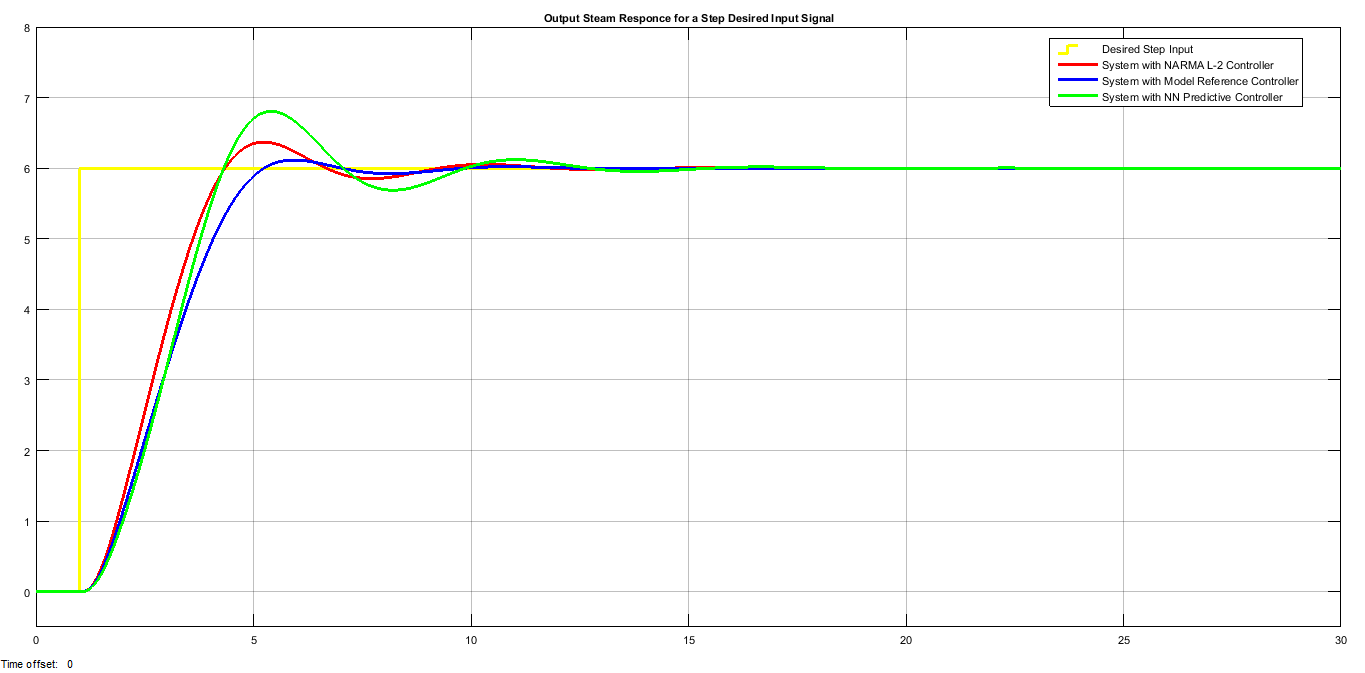 Figure 6 simulation result of the process control system with the proposed controllers for tracking the desired steam input step signalTable 2 shows the performance characteristic of the simulation resultTable 2 Performance characteristicTable 2 shows that the three controllers have almost the same rise time but the process control system with model reference controller has a small settling time and percentage overshoot as compared to the two proposed controllers.Comparison of the Proposed Controllers for Tracking Desired Steam Input Step Signal with the Presence of Steam Flow Sensor Disturbance 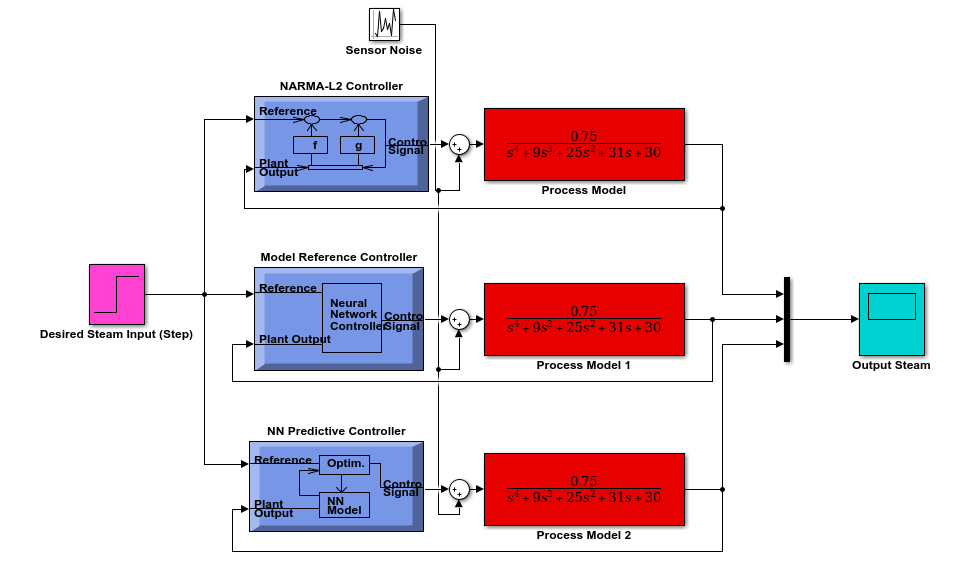 Figure 7 Simulink model of the process control system with the proposed controllers for tracking the desired steam input step signal with the presence of steam flow sensor disturbanceThe Simulink model of the process control system with the proposed controllers for tracking the desired steam input step signal with the presence of steam flow sensor disturbance and the sensor Disturbance is shown in Figure 7 and Figure 8 respectively.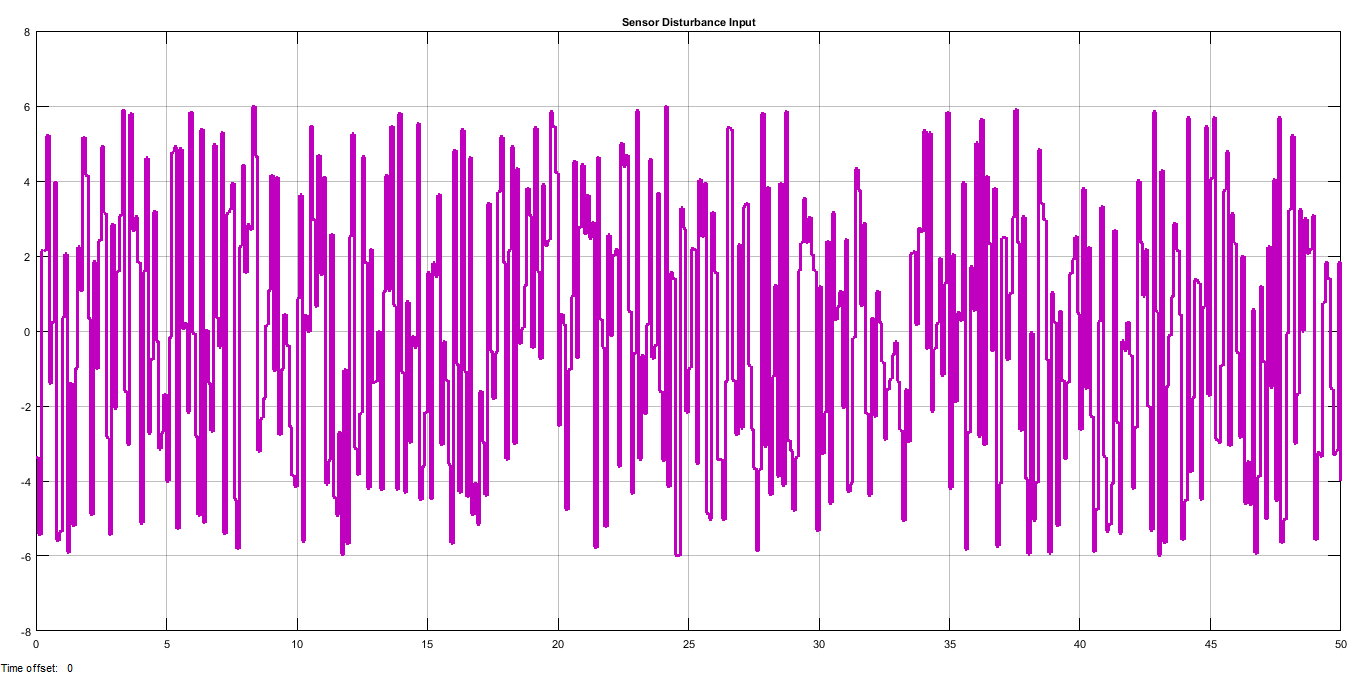 Figure 8 Sensor disturbanceThe simulation result of the process control system with the proposed controllers for tracking the desired steam input step signal with the presence of steam flow sensor disturbance is shown in Figure 9 below.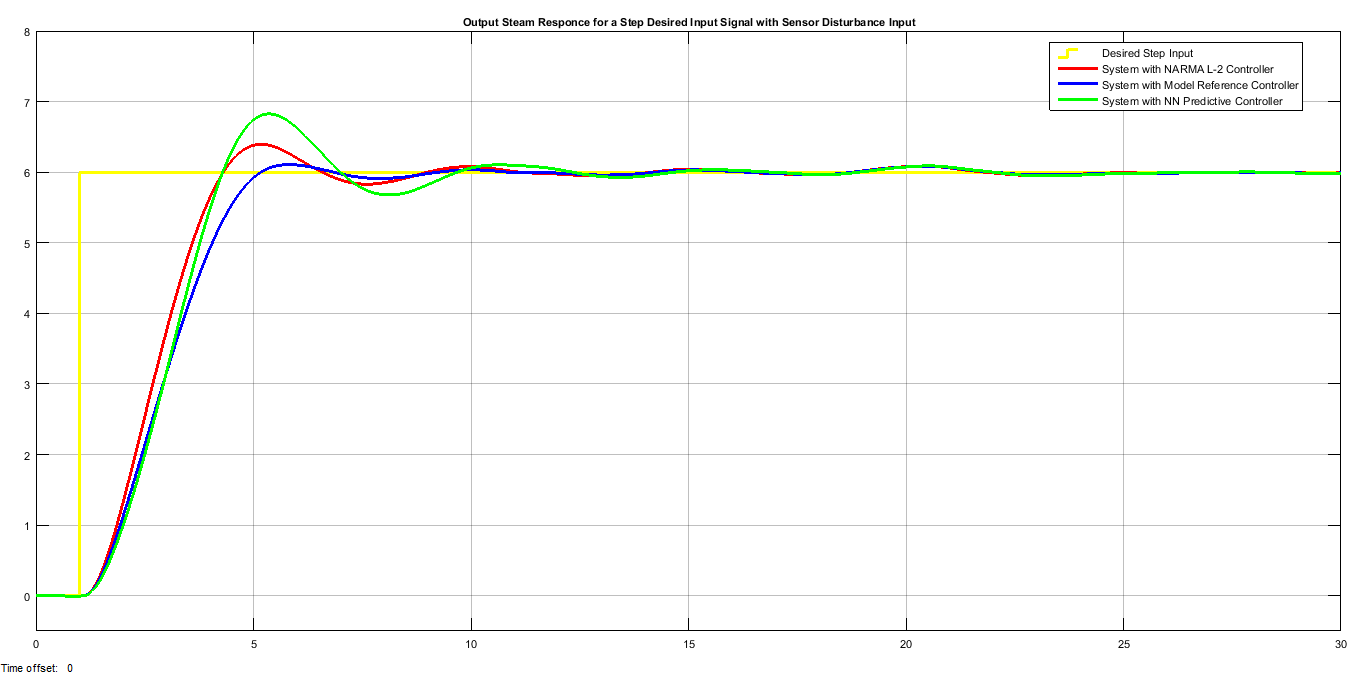 Figure 9 simulation result of the process control system with the proposed controllers for tracking the desired steam input step signal with the presence of steam flow sensor disturbanceTable 3 shows the performance characteristic of the simulation resultTable 3 Performance characteristicTable 3 shows that the performance characteristic of the three controllers have been changed. But still the process control system with model reference controller has a small settling time and percentage overshoot as compared to the two proposed controllers.Comparison of the Proposed Controllers for Tracking Desired Steam Input Sine Wave SignalThe Simulink model of the process control system with the proposed controllers for tracking the desired steam input sine wave signal is shown in Figure 10 below.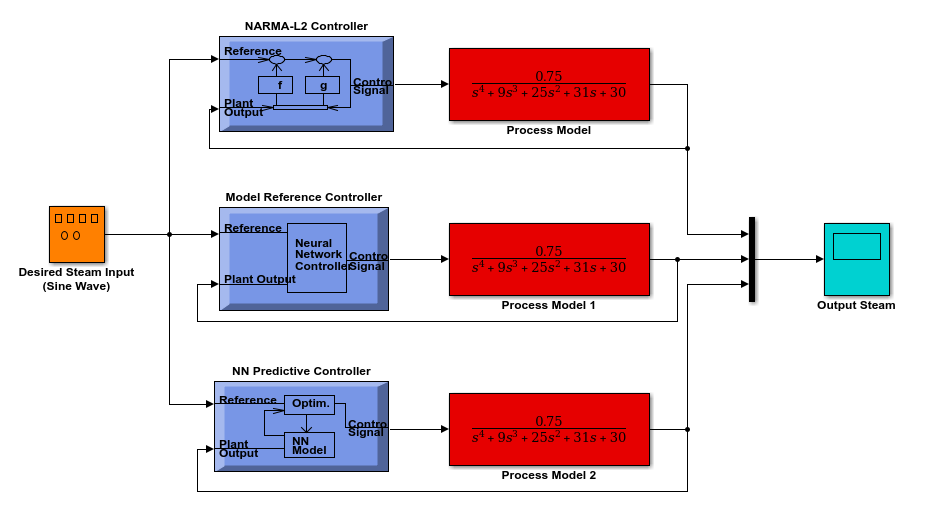 Figure 10 Simulink model of the process control system with the proposed controllers for tracking the desired steam input sine wave signalThe simulation result of the process control system with the proposed controllers for tracking the desired steam input sine wave signal is shown in Figure 11 below.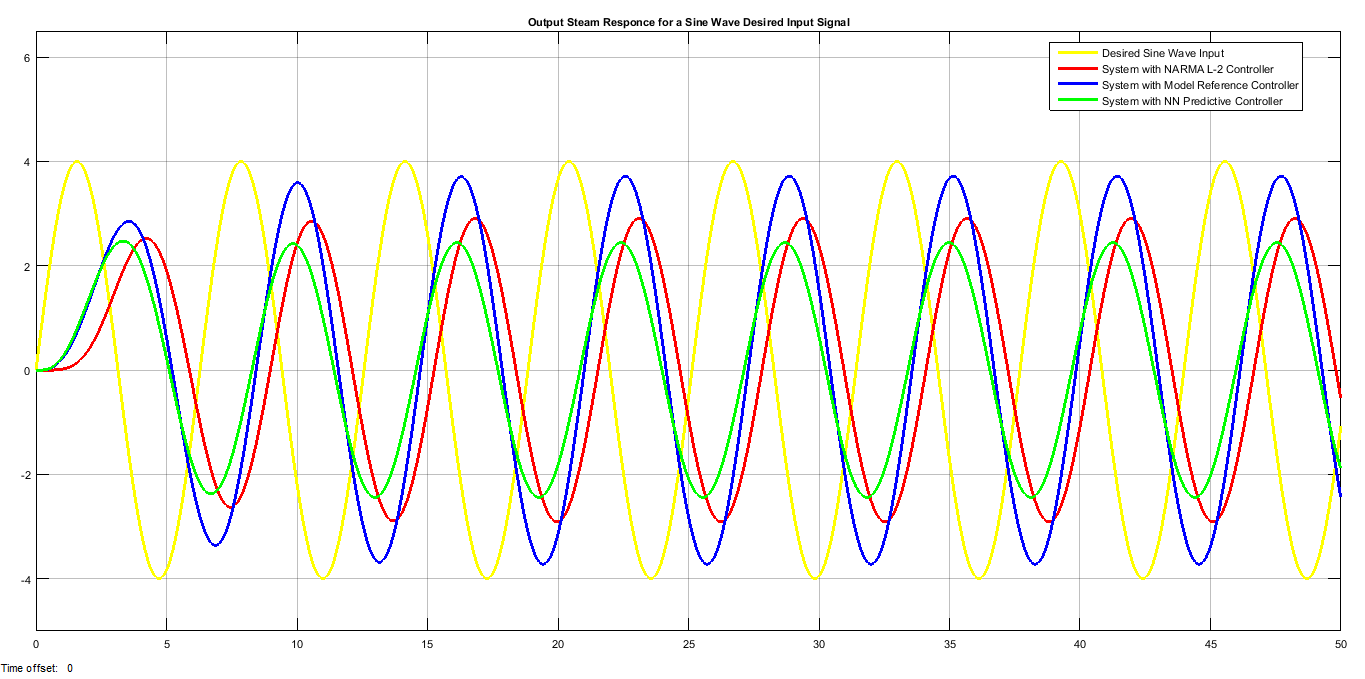 Figure 11 simulation result of the process control system with the proposed controllers for tracking the desired steam input sine wave signalTable 4 shows the performance characteristic of the simulation resultTable 4 Performance characteristicTable 4 shows that the process control system with model reference controller have track the desired sine wave signal with 3.8 m peak value as compared to the two proposed controllers.Comparison of the Proposed Controllers for Tracking Desired Steam Input Sine Wave Signal with the Presence of Steam Flow Sensor Disturbance The Simulink model of the process control system with the proposed controllers for tracking the desired steam input sine wave signal with the presence of steam flow sensor disturbance is shown in Figure 12 below.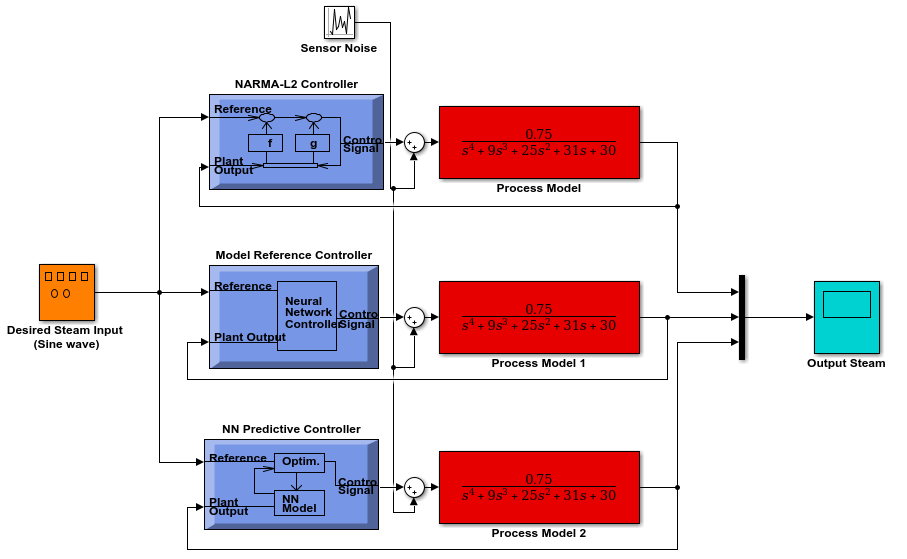 Figure 12 Simulink model of the process control system with the proposed controllers for tracking the desired steam input sine wave signal with the presence of steam flow sensor disturbanceThe simulation result of the process control system with the proposed controllers for tracking the desired steam input sine wave signal with the presence of steam flow sensor disturbance is shown in Figure 13 below.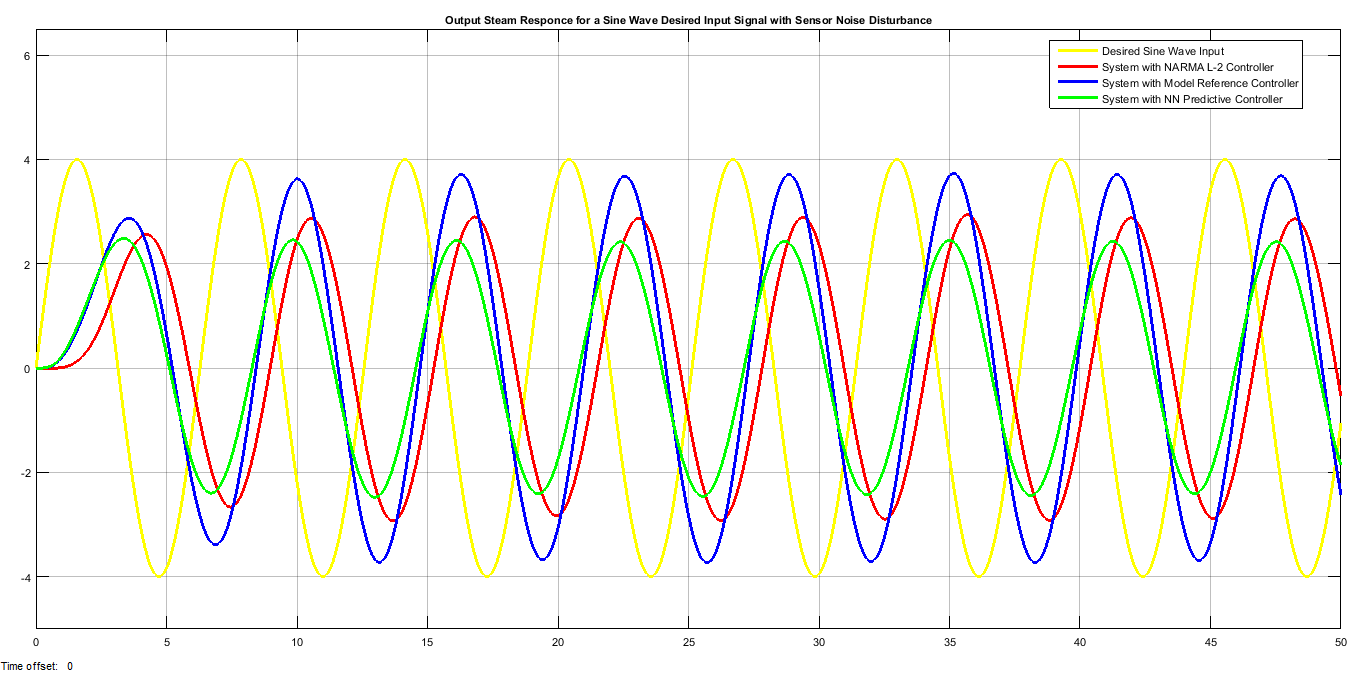 Figure 13 simulation result of the process control system with the proposed controllers for tracking the desired steam input step signal with the presence of steam flow sensor disturbanceTable 5 shows the performance characteristic of the simulation result.Table 5 Performance characteristicTable 5 shows that the sensor disturbance affects the tracking progress but still the process control system with model reference controller have track the desired sine wave signal with 3.7 m peak value as compared to the two proposed controllers.ConclusionIn this paper, the design and analysis of cement production process control system is done with the help of Matlab/Simulink toolbox successfully. NARMA L2, model reference and neural network predictive controllers are used to improve the system performance for tracking a reference input signal which are step and sine wave. The system is also analyzed when a sensor noise is appearing in the process. From the step response of the system with the proposed controllers, the three controllers have almost the same rise time but the process control system with model reference controller has a small settling time and percentage overshoot as compared to the two proposed controllers and with the presence of sensor noise, the performance characteristic of the three controllers have been changed. But still the process control system with model reference controller has a small settling time and percentage overshoot as compared to the two proposed controllers. From the sine wave response of the system with the proposed controllers, the process control system with model reference controller have track the desired sine wave signal peak value as compared to the two proposed controllers and with the presence of sensor noise, the sensor disturbance affects the tracking progress but still the process control system with model reference controller have track the desired sine wave signal peak value as compared to the two proposed controllers. Finally the comparison results prove the effectiveness of the presented process control system with model reference controller.ReferenceMustefa J. et al. “Comparison of Neural Network NARMA-L2 Model Reference and Predictive Controllers for Nonlinear Quarter Car Active Suspension System” International Research Journal of Modernization in Engineering Technology and Science, Vol. 02, Issue 03, pp. 178-188, 2020.Hariyotejo P. et al. “The Analytic and CFD Modelling Studies of Saturated Steam Mass Flow in Curved Convergent Divergent Nozzle” AIP Conference Proceedings 020015, Vol. 2062, Issue. 1, 2019.Ao Li et al. “Computational Study of Wet Steam Flow to Optimize Steam Ejector Efficiency for Potential Fire Suppression Application” Progress in Combustion Diagnostics, Science and Technology, Vol. 9, Issue. 7, 2019.Santhosh S. et al. “Numerical Study of Wet Steam flow in Moore Nozzles” Journal of Mechanical Science and Technology, Vol. 6, Issue. 10, 2019.Piotr M et al. “A neural network based implementation of an MPC algorithm applied in the control systems of electromechanical plants” IOP Conf. Series: Materials Science and Engineering 297, 2017.Chongfei D. et al. “Unsteady Wet Steam Flow Measurment in a Low Pressure Test Steam Turbine” International Journal of Fluid Machinery and Systems, Vol. 9, Issue. 1, pp. 85-94, 2016.Fathi Fourati et al. “NARMA-L2 neural control of a bioreactor” Proceedings of the 4th International Conference on Systems and Control, Sousse, Tunisia, April 28-30, 2015.Ayachi E. et al. “Model Reference Adaptive Control based-on Neural Networks for Nonlinear time-varying System” Proceedings of the 2013 International Conference on Systems, Control and Informatics, 2013.5/24/2020NoParametersSymbolValues1InductanceL1 H2ResistanceR5 ohm3MassM1 kg4DamperD1N.s/m5Springk2 N/m6Relay constantKm0.25 N/A7Steam flow sensor sensitivityp3Network ArchitectureNetwork ArchitectureNetwork ArchitectureNetwork ArchitectureSize of hidden layer6Delayed plant input4Sample interval (sec)0.1Delayed plant output4Training DataTraining DataTraining DataTraining DataTraining sample65Maximum Plant output2Maximum Plant input2Minimum Plant output1Minimum Plant input1Max interval value (sec)30Min interval value (sec)Min interval value (sec)Min interval value (sec)15Training ParametersTraining ParametersTraining ParametersTraining ParametersTraining EpochsTraining EpochsTraining Epochs65NocharacteristicNARMA L-2Model ReferenceNN Predictive1Rise time (sec)2.42.452.452Percentage Overshoot (%)61.0213.333Settling time (sec)11914.34Steady state value111NocharacteristicNARMA L-2Model ReferenceNN Predictive1Rise time (sec)2.62.752.752Percentage Overshoot (%)8.333.33153Settling time (sec)1918254Steady state value111NocharacteristicPeak value (m)1Sine wave signal42NARMA L-233Model Reference3.84NN Predictive2.6NocharacteristicPeak value (m)1Sine wave signal42NARMA L-22.83Model Reference3.74NN Predictive2.3